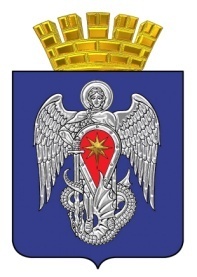 МИХАЙЛОВСКАЯ ГОРОДСКАЯ ДУМАВОЛГОГРАДСКОЙ ОБЛАСТИРЕШЕНИЕПринято Михайловской городской Думой 29 апреля 2022 г.                                                                     № 503О  внесении  изменения  в  решение Михайловской  городской Думы Волгоградской области от 28  июня 2011 г. № 600  «О перечне услуг, которые являются необходимыми и обязательными для предоставления муниципальных  услуг и предоставляются организациями, участвующими в предоставлении муниципальных услуг, и определении размера платы за их оказание» 	В соответствии со статьей 9 Федерального закона от 27 июля 2010 года №210-ФЗ «Об организации предоставления государственных и муниципальных услуг» Михайловская городская Дума Волгоградской области  РЕШИЛА:Внести в  решение Михайловской городской Думы Волгоградской области от 
28 июня  2011 г. № 600 «О перечне услуг, которые являются необходимыми и обязательными для предоставления муниципальных  услуг и предоставляются организациями, участвующими в предоставлении муниципальных услуг, и определении размера платы за их оказание»  следующее  изменение:Перечень услуг, которые являются необходимыми и обязательными для предоставления муниципальных  услуг и предоставляются организациями, участвующими в предоставлении муниципальных услуг, изложить в редакции согласно приложению к настоящему решению.2. Настоящее решение вступает в силу со дня его официального опубликования.3. Контроль исполнения настоящего решения возложить на постоянную комиссию по бюджетной, налоговой, экономической политике и предпринимательству Михайловской городской Думы.Председатель Михайловской городской ДумыВолгоградской области                                                                         В.Н. ГудковГлава городского округагород Михайловка   Волгоградской области                                                                          А.В. Тюрин29 апреля 2022 г.Приложение  к решению Михайловской городской Думы                                                                              Волгоградской области от 29.04.2022 № 503                                                            «О внесении изменения в решение Михайловской городской Думы Волгоградской области от 28 июня 2011 г. № 600   
                       «О перечне услуг, которые являются необходимыми 
                                                                  и обязательными для предоставления муниципальных услуг и предоставляются организациями, участвующими в предоставлении 
                                                  муниципальных услуг, и определении размера платы за их оказание»Перечень услуг, которые являются необходимыми и обязательными для предоставления муниципальных  услуг и предоставляются организациями, участвующими в предоставлении муниципальных услуг№ п/пУслуга, которая является необходимой и обязательной для предоставления муниципальных услуг на территории городского округа город Михайловка 1Выдача заключения специализированной организации, осуществляющей деятельность в сфере инженерных изысканий и архитектурно-строительного проектирования, о результатах обследования несущих и ограждающих конструкций жилого дома (в том числе об изменении параметров жилого дома), подтверждающее, что сохранение жилого дома не создает угрозу жизни и здоровью граждан2Выдача заключения по обследованию технического состояния объекта, подтверждающее соответствие садового дома требованиям к надежности и безопасности, установленным частью 2 статьи 5, статьями 7, 8 и 10 Федерального закона от 30 декабря 2009 г. N 384-ФЗ "Технический регламент о безопасности зданий и сооружений", выданное индивидуальным предпринимателем или юридическим лицом, которые являются членами саморегулируемой организации в области инженерных изысканий (в случае признания садового дома жилым домом).3Выдача документа (сведений) о доходах, полученных заявителем, членами его семьи 4Выдача справок, заключений и иных документов медицинскими организациями5Выдача заключения территориального органа Федерального агентства по недропользованию об отсутствии твердых полезных ископаемых, не относящихся к общераспространенным полезным ископаемым6Выдача заключения территориального органа Федерального агентства водных ресурсов об основаниях проведения дноуглубительных и других работ, связанных с изменением дна и берегов водных объектов, в результате которых получен донный грунт7Выдача документа, подтверждающего, что ранее право на приватизацию жилых помещений заявителями не было использовано8Выдача нотариально удостоверенное согласие третьих лиц на признание садового дома жилым домом или жилого дома садовым домом, в случае если садовый дом или жилой дом обременен правами третьих лиц9Выдача платежных документов, подтверждающих виды предоставляемых жилищно-коммунальных услуг и ежемесячную плату за жилищно-коммунальные услуги